3.2 Special Right Triangles & the Unit Circle NotesThere are 2 Special Triangles:_____-_____-_____ Triangle_____-_____-_____ Triangle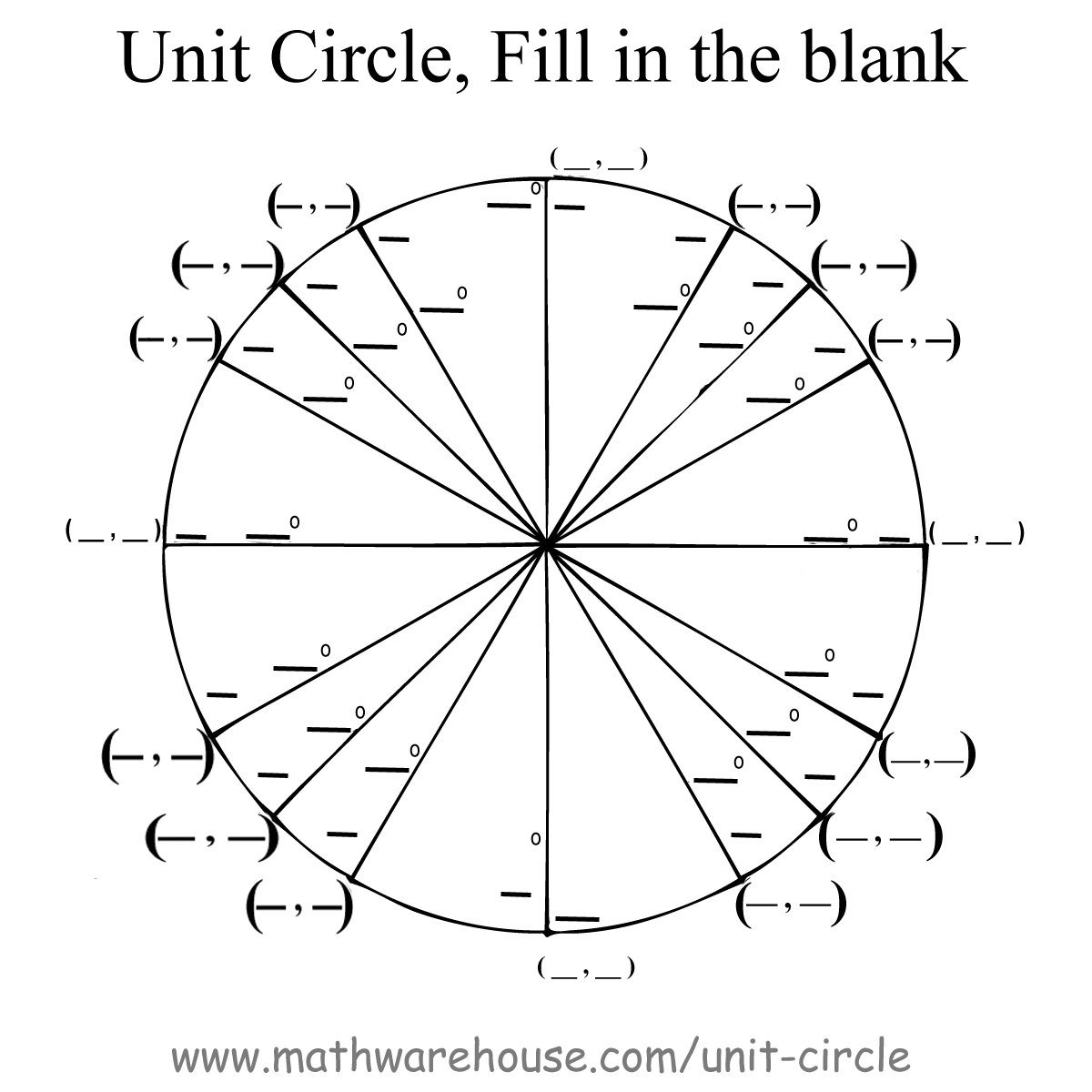 